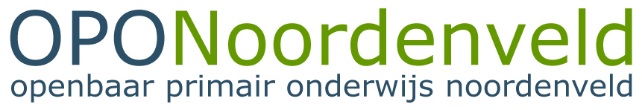                                          OndersteuningsteamOPON biedt haar scholen ondersteuning om er voor te zorgen dat aan alle leerlingen Passend Onderwijs kan worden geboden (zorgplicht). Daarvoor is het ondersteuningsteam (OT) opgericht.Algemeen directeur van OPON Han Sijbring heeft zitting in het dagelijks bestuur van het samenwerkingsverband (SWV) PO 20.01. 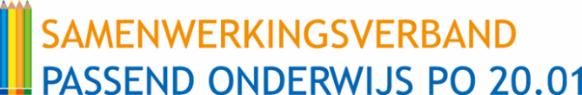 Ondersteuning Passend Onderwijs:Scholen kunnen een observatie en/of (extra) ondersteuning aanvragen bij het OT. Dit kan zowel voor een individuele leerling, een groepje leerlingen, een hele groep als voor een leerkracht. Ook kan er onderzoek aangevraagd worden. Een aanvraag kan worden ingediend door het invullen en opsturen van een formulier. De meest recente formulieren  kunt u downloaden vanaf de website van OPON (Login ondersteuning intern). Hiervoor heeft u echter wel een wachtwoord nodig. Dit wachtwoord is bekend bij de directeuren en intern begeleiders van de scholen.De (meeste) leden van het OT werken vanuit      het stafbureau aan de Groene Zoom en zijn daar ook telefonisch te bereiken voor vragen over onderzoeken, arrangementen en mogelijkheden voor ondersteuning. Uiteraard zijn zij ook via de mail bereikbaar (zie de andere kant van deze folder).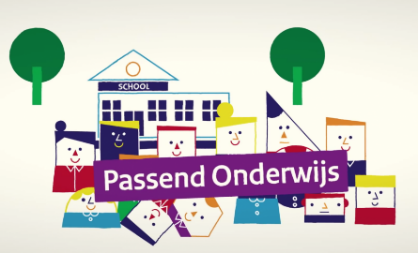 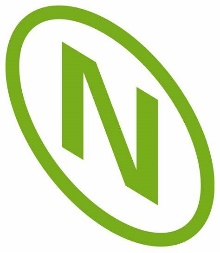 Het ondersteuningsteam:Het OT Passend Onderwijs van OPON bestaat uit 9 personen en werkt volgens een vast protocol:Nettie Feenstra ontvangt de ondersteuningsvragen. Zij beoordeelt deze ondersteunings-vragen.Zij stuurt deze door naar de betreffende deskundige die met de aanvraag aan de slag gaat. De aanvraag wordt uitgevoerd door Mirjam Oosterman (Cedin), Janneke van den Hengel, Roos Coeling, Karin Groen, Luuk Hoff, Kina Kaspers, Ineke Driesen of Sophia Hiddes.  Tussen de verschillende medewerkers van het OT is nauw contact en indien gewenst/nodig werken zij samen. Op de andere kant van deze folder vindt u uitgebreide informatie over de taakinvulling van de verschillende leden van het huidige OT, aangevuld met de e-mailadressen waarop zij bereikbaar zijn. Ondersteuningsteam OPO NoordenveldGroene Zoom 16	     Postbus 219301 SJ  Roden	     9300 AA  Roden	050 – 4065780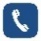 :	https://www.oponoordenveld.nl/org      anisatie/ondersteuningNettie Feenstra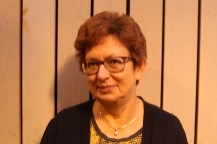     Coördinator Passend OnderwijsAansturing OTCentraal meldpunt aanvragen arrangementen, onderzoeken, observaties en TLV’sBeoordeling aanvragenCoördinator Lesplaats De TriskelAansturing IB-overleg:  n.feenstra@onderwijs-noordenveld.nl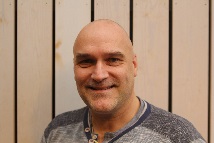 Luuk Hoff     Ondersteunend coördinator     Passend Onderwijs en     ambulant ondersteuner gedragArrangementen en advisering gedragOpstarten leerling-begeleidingstrajectenObservaties leerlingen, groepen of leerkrachten (+ verslag en nagesprek)SoVa-training (8-10 en 10-12 jarigen)Agressie regulatietraining (10-12 jarigen)Rots & Water trainingen Training groepsvorming Training ‘Naar het VO’ (schoolverlaters)Begeleiden invoeringstrajecten TaakspelCo-teaching en coaching professionals (evt. m.b.v. beeldopnames)Voorlichting / ondersteuning bij ‘ZIEN!’Formulieren OT:  l.hoff-ot@thogeholt.nl 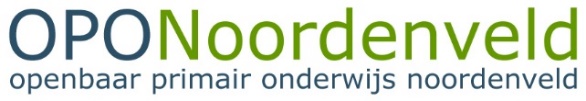 Mirjam Oosterman (Cedin) 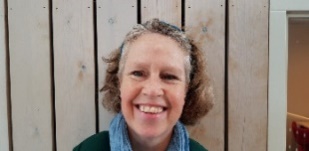      Orthopedagoog – generalist :  m.oosterman@cedin.nl CLB: leerkrachten en IB’ers ondersteunen bij het analyseren van ervaren problematiek en handelingsgericht adviseren (individueel, groep en school)Regie in complexe vraagstukken in de leerlingenzorgRoos Coeling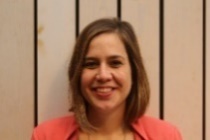   		     Orthopedagoog en begeleider   		     Pilot Dyslexie Noordenveld :  r.coeling-ot@thogeholt.nlUitvoeren en begeleiden PDNKarin Groen 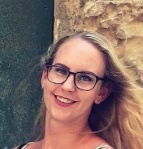      Orthopedagoog :  k.groen@thogeholt.nlJanneke van den Hengel-Kramer 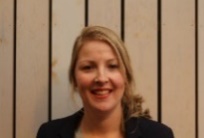   		     Orthopedagoog :  j.kramer-ot@thogeholt.nl Taakinvulling alle orthopedagogenUitvoeren van handelingsgericht (psycho)diagnostisch onderzoek bij leerlingen, t.b.v. advisering, begeleiding en / of behandelingObserveren van leerlingenContacten met leerkrachten, leerlingen, ouders en externe professionals over afstemming aanpak leerlingenDeelname aan zorg en multidisciplinaire overleggenKina Kaspers 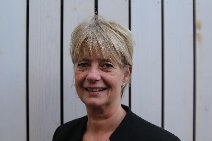     Ambulant ondersteuner LG/LZ/ZMLOndersteuning op maat bieden voor leerlingen met speciale onderwijsbehoeften op het gebied van lichamelijke beperkingen, langdurig (chronische) ziektebeelden, zeer moeilijk lerend (of een combinatie hiervan)Intermediair tussen leerkrachten, ouders/verzorgers, beroepsopvoeders en externe betrokkenen bij de leerling:  k.kaspers@quadraten.nlIneke Driesen 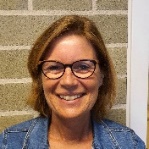     Specialist jonge kindExpertise m.b.t. begeleiding jonge leerlingenObservaties jonge leerlingenBegeleiding van leerkrachtenMeedenken over de meest geschikte vorm van onderwijs voor jonge leerlingenBetrokkenheid bij voortrajecten voor plaatsing in de observatiegroep op SBO ’t Hoge Holt:  i.driesen-ot@onderwijs-noordenveld.nlSophia Hiddes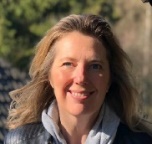     Ambulant ondersteuner cognitiefCognitieve begeleiding leerlingen (evt. groepjes)Rots & Water trainingen:  s.hiddes-ot@onderwijs-noordenveld.nl